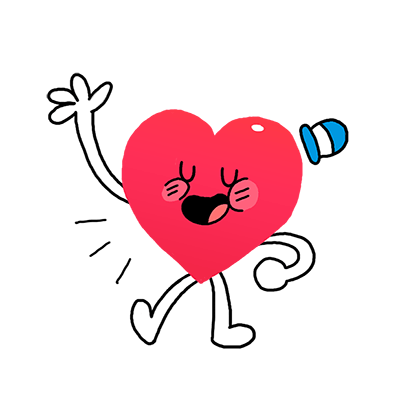 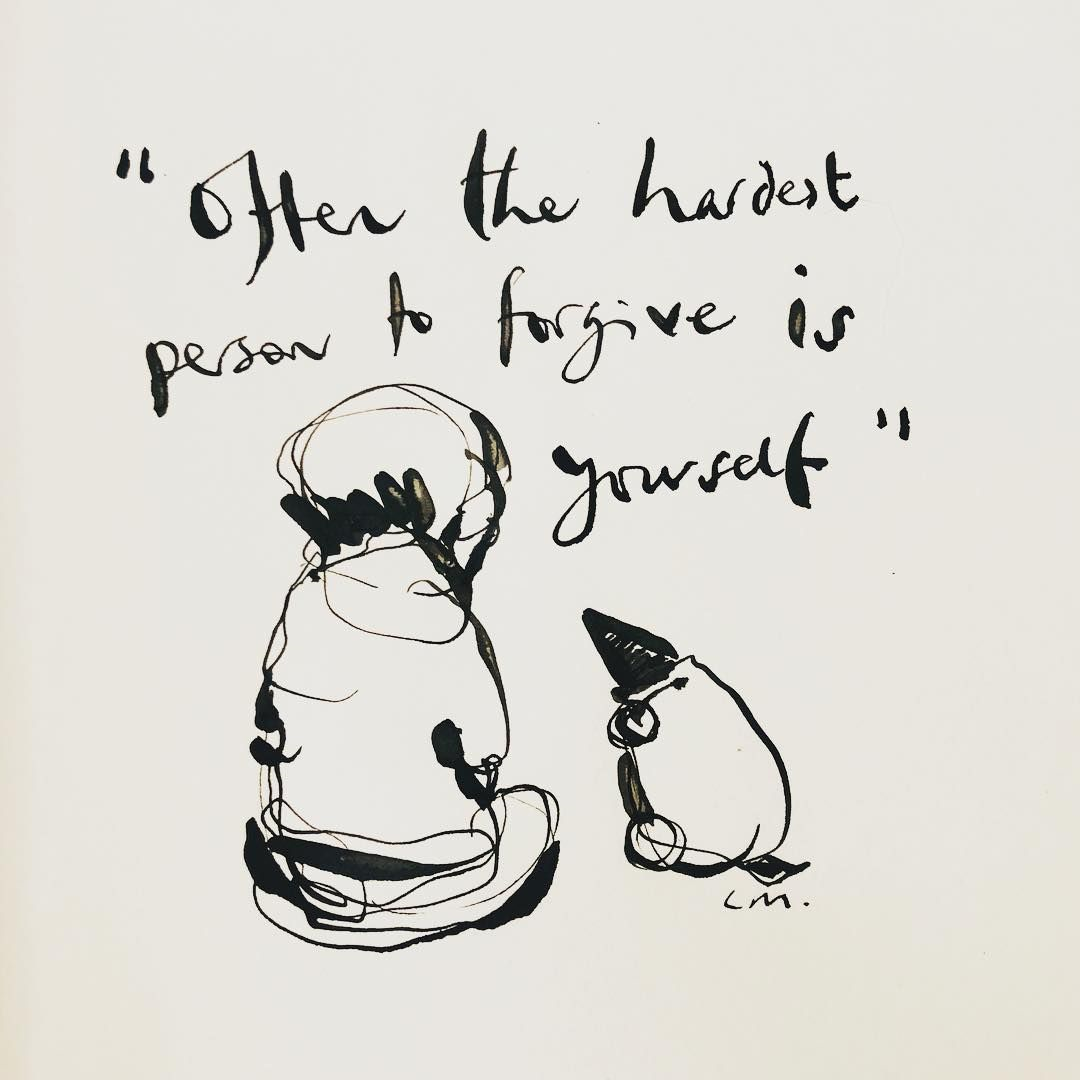 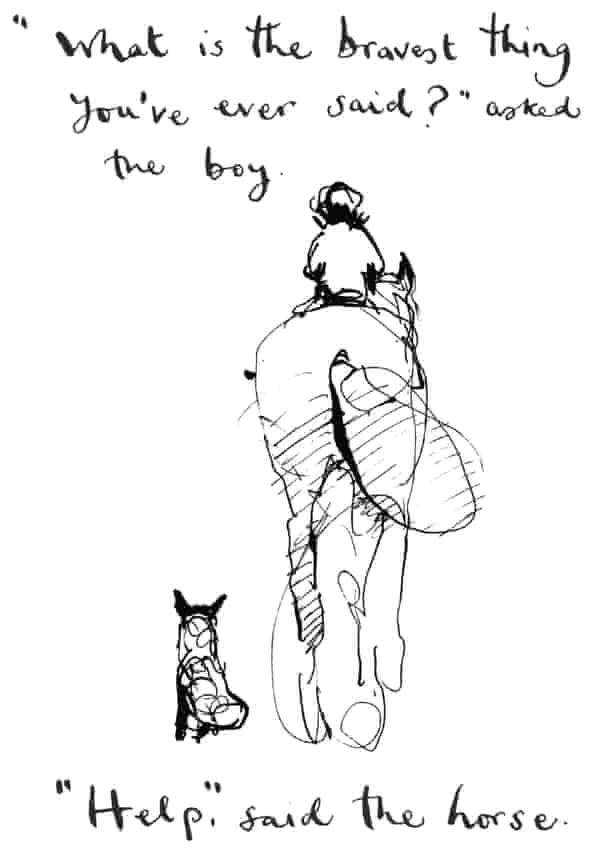 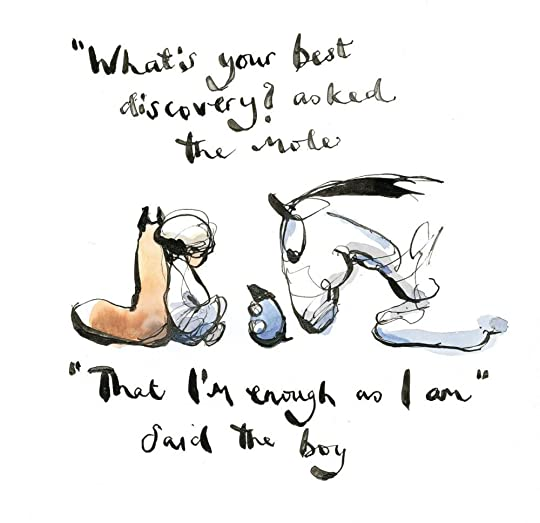 Lord, help me not to hold onto bad choices I’ve made or the hurt from others. I want to forget the things that you forget.